28.11.2022                                                                                                № 1243-пс. ГрачевкаО  внесении изменения в постановление администрации муниципального образования Грачевский район Оренбургской области от 15.12.2016 № 677-пВ соответствии с Федеральным законом от 07.12.2011 № 416-ФЗ                  «О водоснабжении и водоотведении», постановлениями Правительства Российской Федерации от 13.05.2013 № 406 «О государственном регулировании тарифов в сфере водоснабжения и водоотведения», от 29.07.2013 № 641 «Об инвестиционных и производственных программах организаций, осуществляющих деятельность в сфере водоснабжения и водоотведения», законом Оренбургской области от 28.09.2010 № 3822/887-IV-ОЗ «О наделении органов местного самоуправления Оренбургской области отдельными государственными полномочиями в сфере водоснабжения и водоотведения и в области обращения с твердыми коммунальными отходами», приказом ФСТ России от 27.12.2013 № 1746-э «Об утверждении методических указаний по расчету регулируемых тарифов в сфере водоснабжения и водоотведения», постановлением администрации муниципального образования Грачевский район Оренбургской области от 19.10.2016 № 558-п «О регулировании тарифов организаций в сфере водоснабжения и водоотведения, а также организаций в сфере обращения с твердыми коммунальными отходами», в целях корректировки на 2020-2024 годы необходимой валовой выручки и  тарифов, установленных с применением метода индексации,  а также учитывая итоги рассмотрения данного вопроса на комиссии по рассмотрению регулируемых тарифов организаций в сфере водоснабжения и водоотведения, а также организаций в сфере обращения с твердыми коммунальными отходами (протокол от  07.12.2020 № 1), п о с т а н о в л я ю:1. Внести в постановление администрации муниципального образования Грачевский район Оренбургской области от 15.12.2016 № 677-п «Об установлении тарифов на питьевую воду (питьевое водоснабжение),  долгосрочных параметров регулирования, устанавливаемых на долгосрочный период регулирования для организаций, осуществляющих холодное водоснабжение  на территории Грачевского района Оренбургской области на 2020-2024 годы» (в редакции постановления администрации муниципального образования Грачевский район Оренбургской области от 09.12.2021 № 1710-п) следующее изменение:1.1. Приложение № 1 к постановлению изложить в новой редакции согласно приложению.2. Контроль за исполнением настоящего постановления возложить на заместителя главы администрации района по экономическому развитию - начальника отдела экономики.3. Постановление вступает в силу после дня его официального опубликования в районной газете «Призыв» и подлежит размещению на официальном информационным сайте МО Грачевский район Оренбургской области и на сайте WWW.право. Грачевка РФИ .о. главы администрации района                                                   М.Н. ДжалиевРазослано: отдел экономики, организационно-правовой отдел, финансовый отдел, главам сельсоветов (МО Александровский сельсовет, МО Верхнеигнашкинский сельсовет ), МУП КХ «Александровское», ИП Максимов Александр Михайлович, Счетная палата.  Taрифы на питьевую воду (питьевое водоснабжение) и водоотведениедля организаций, осуществляющих холодное водоснабжение и (или) водоотведение на территории Грачевского района Оренбургской области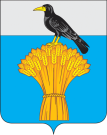  АДМИНИСТРАЦИЯ МУНИЦИПАЛЬНОГО ОБРАЗОВАНИЯ ГРАЧЕВСКИЙ РАЙОН ОРЕНБУРГСКОЙ ОБЛАСТИП О С Т А Н О В Л Е Н И ЕПриложение № 1 к постановлениюадминистрации районаот ___________№__№ п/пНаименование регулируемой организацииВид тарифас 01.12.2022 по 31.12.20231МУП КХ «Александровское» потребителям Александровского сельского совета Грачевского районаТариф на питьевую воду (питьевое водоснабжение), руб./м349,362ИП Максимов Александр Михайлович потребителям Верхнеигнашкинского сельского совета Грачевского районаТариф на питьевую воду (питьевое водоснабжение), руб./м324,89